هزینه اقامت در مجتمع هشت بهشت اصفهان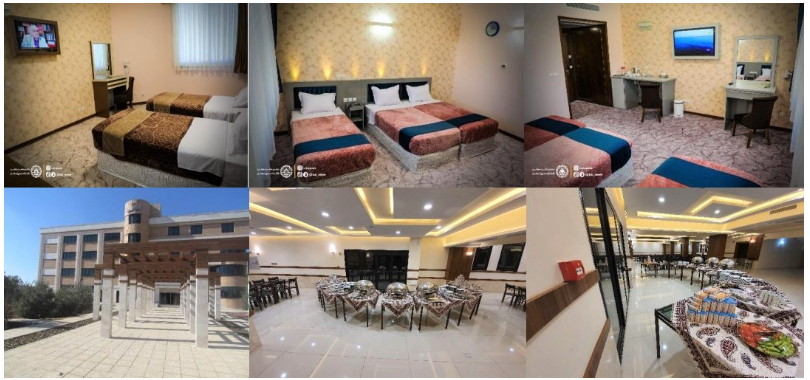 هزینه اقامت در مهمانسرای دانشگاه هنر اصفهان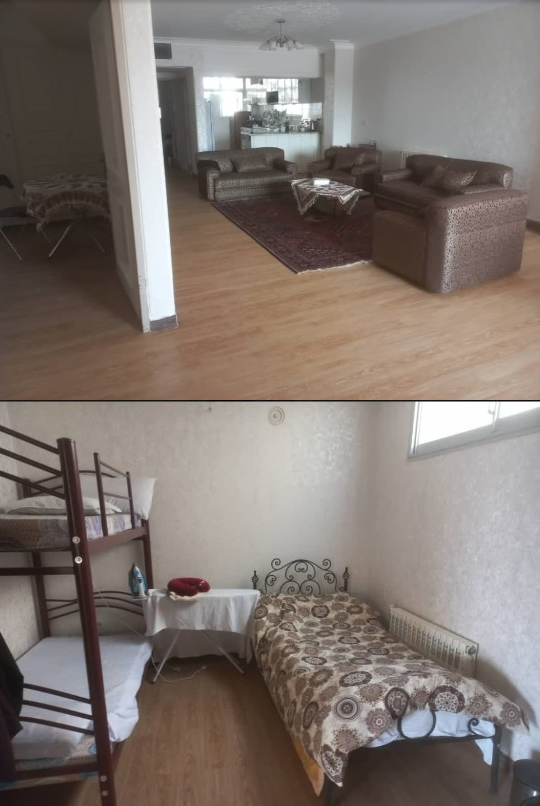 هزینه اقامت در مهمانسرای دانشگاه ارومیه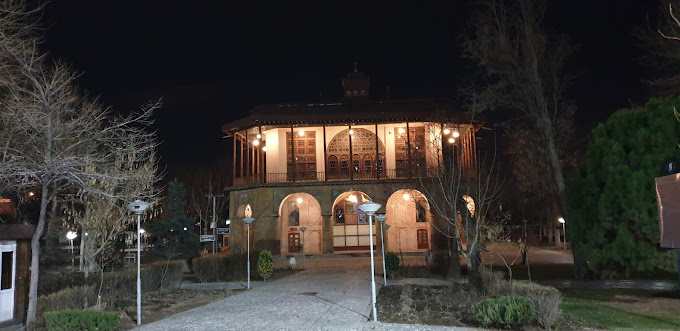 هزینه اقامت در مهمانسرای دانشگاه رازی کرمانشاه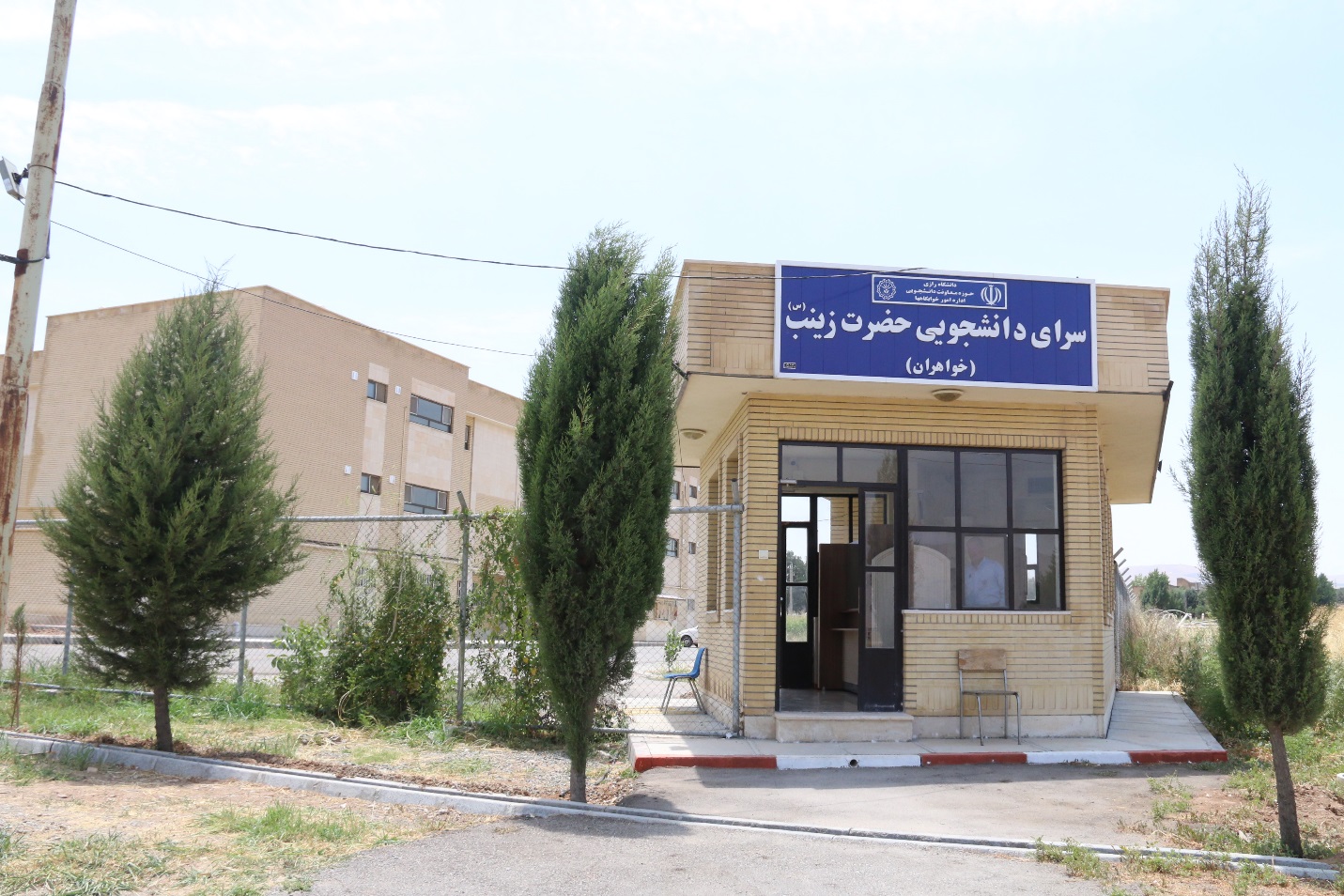 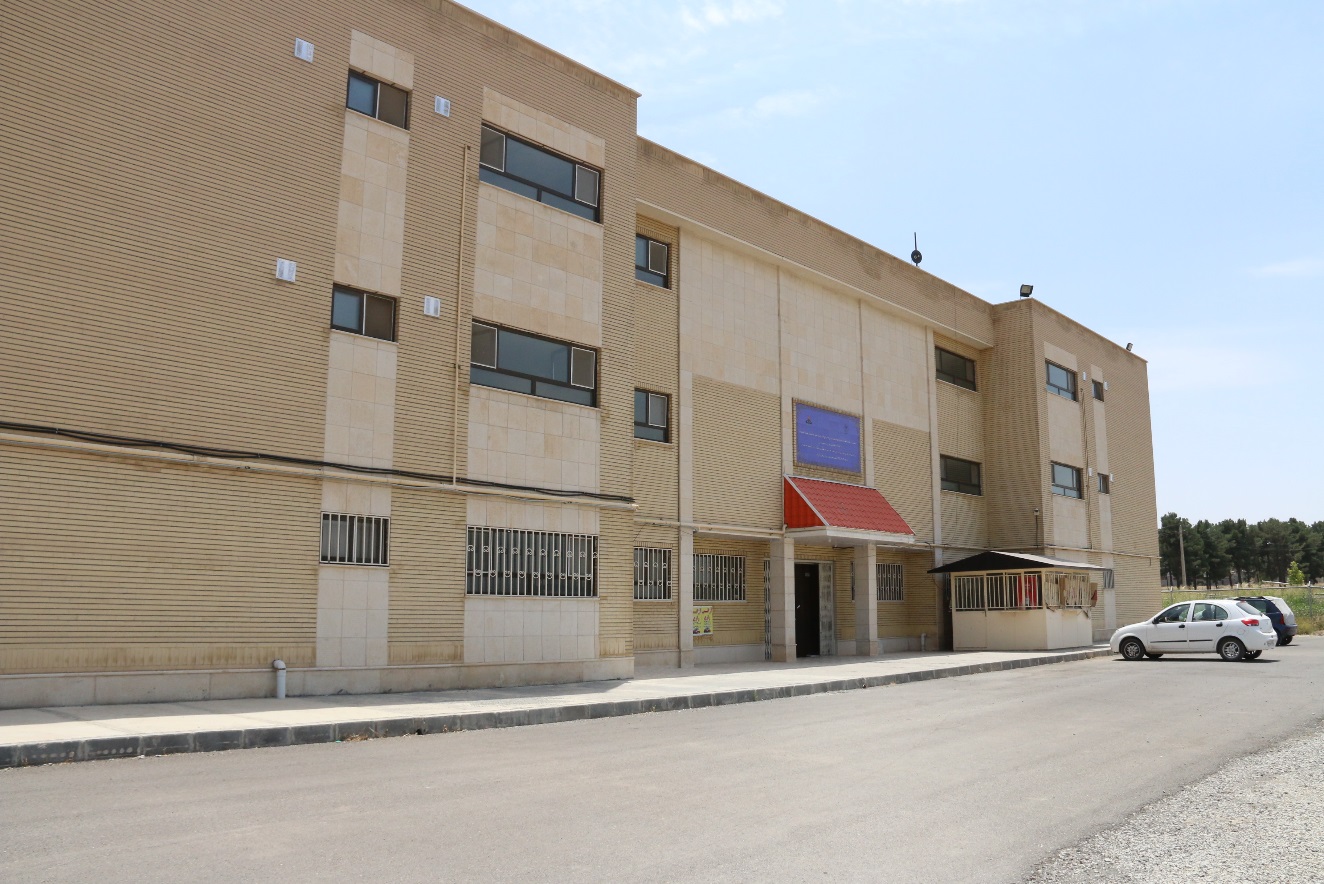 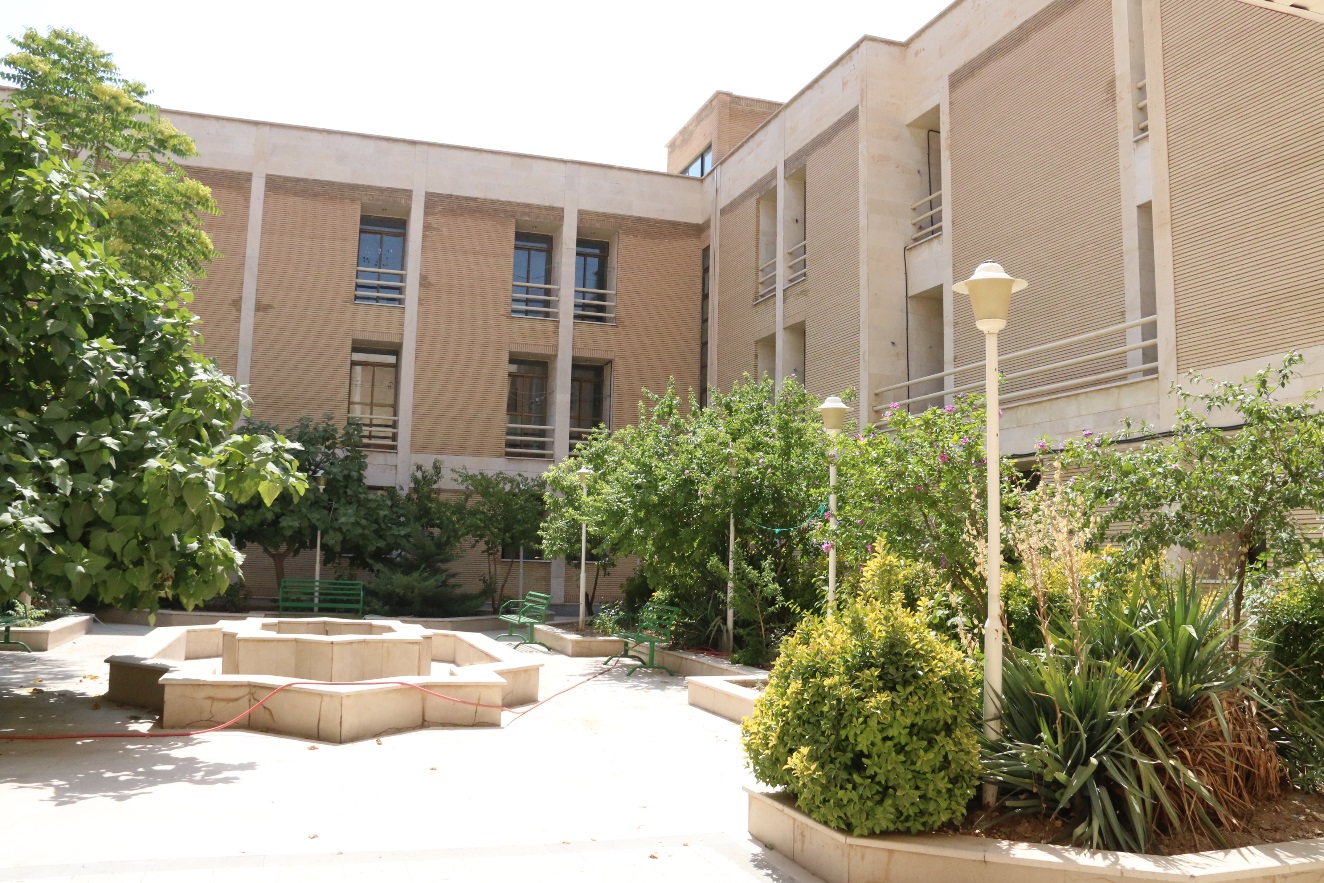 هزینه اقامت در هتل سنتی دانشگاه یزد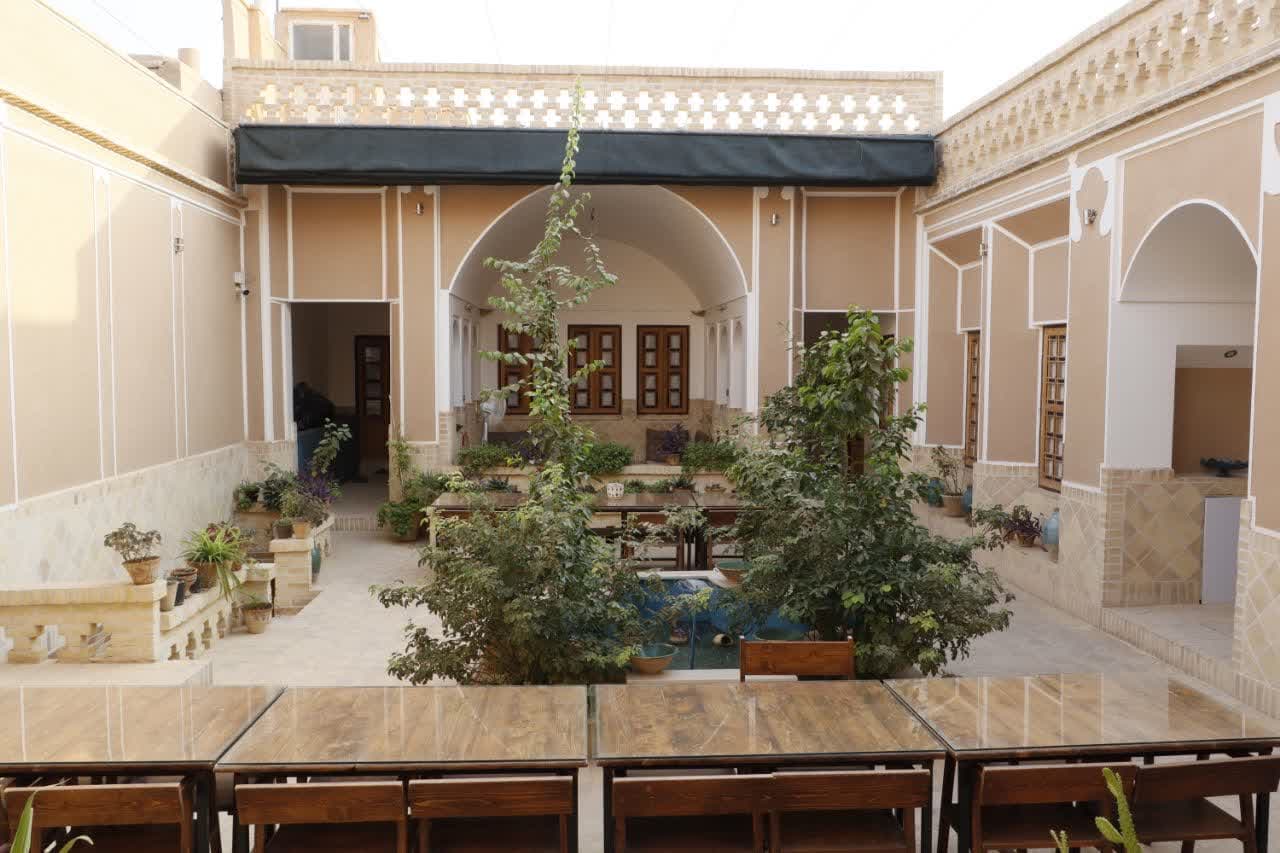 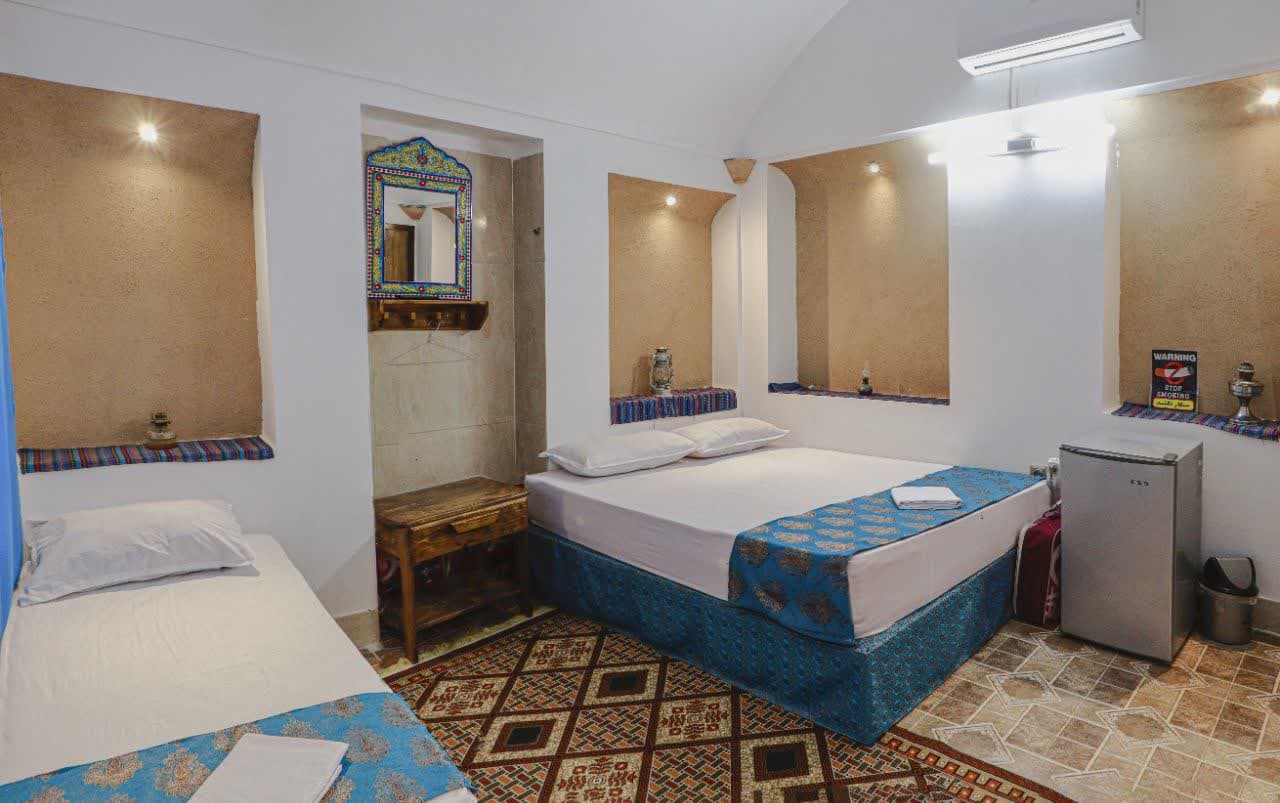 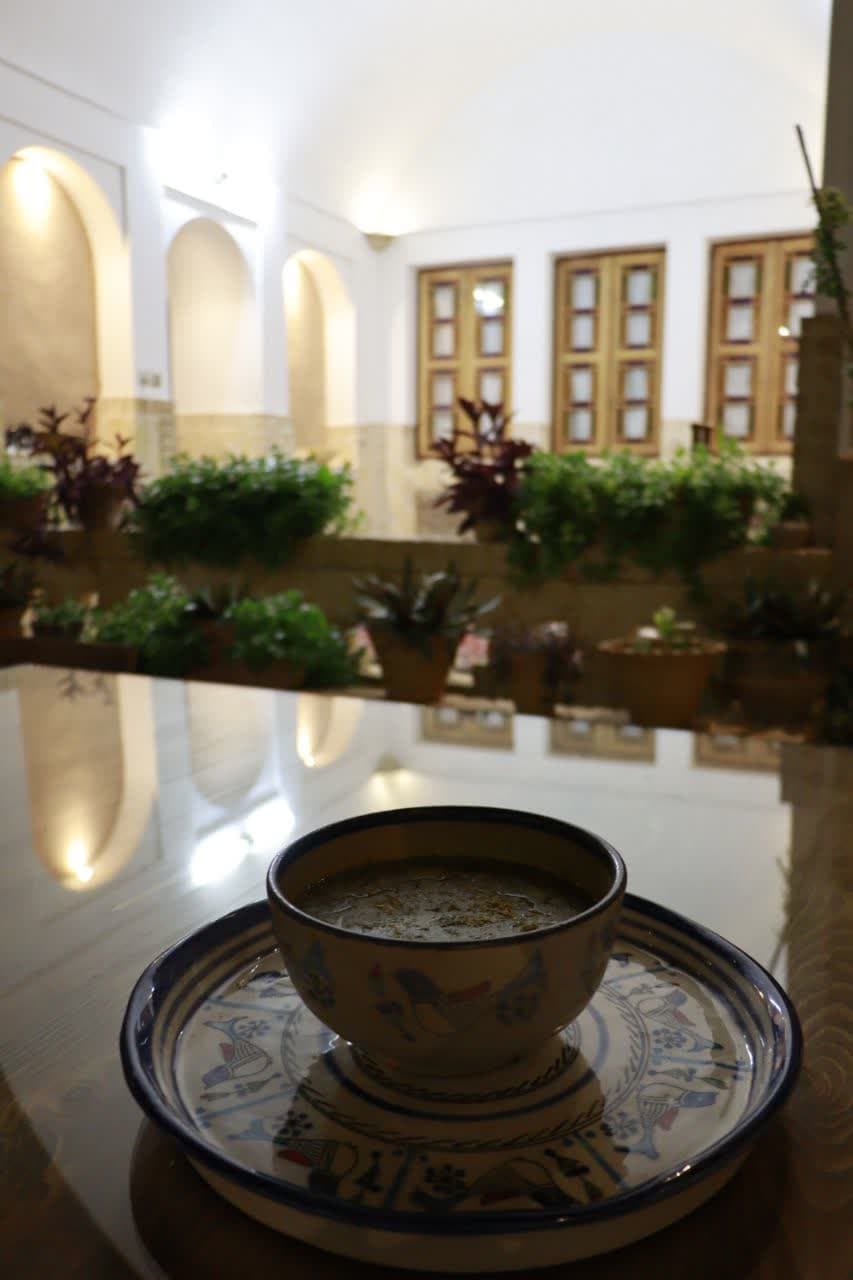 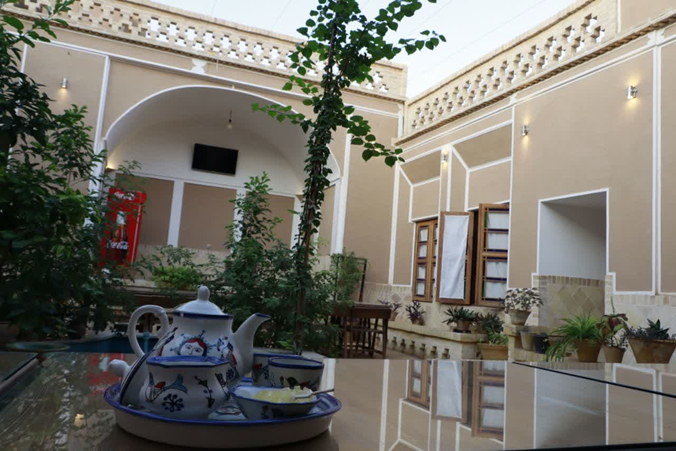 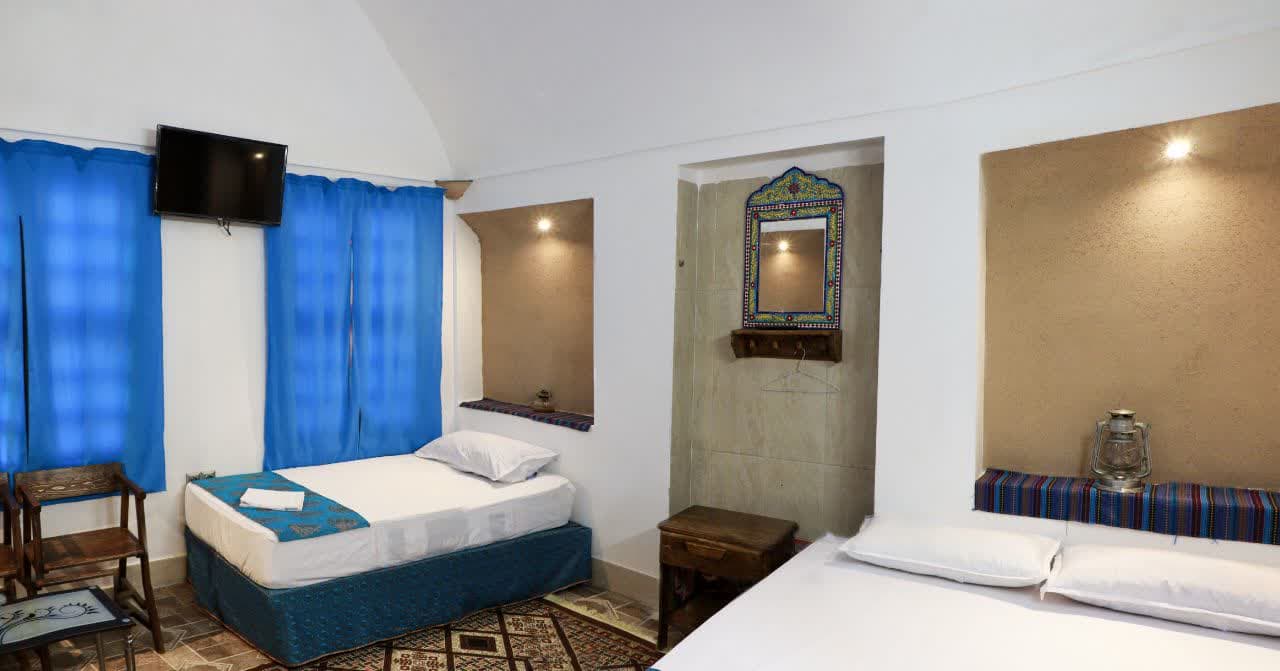 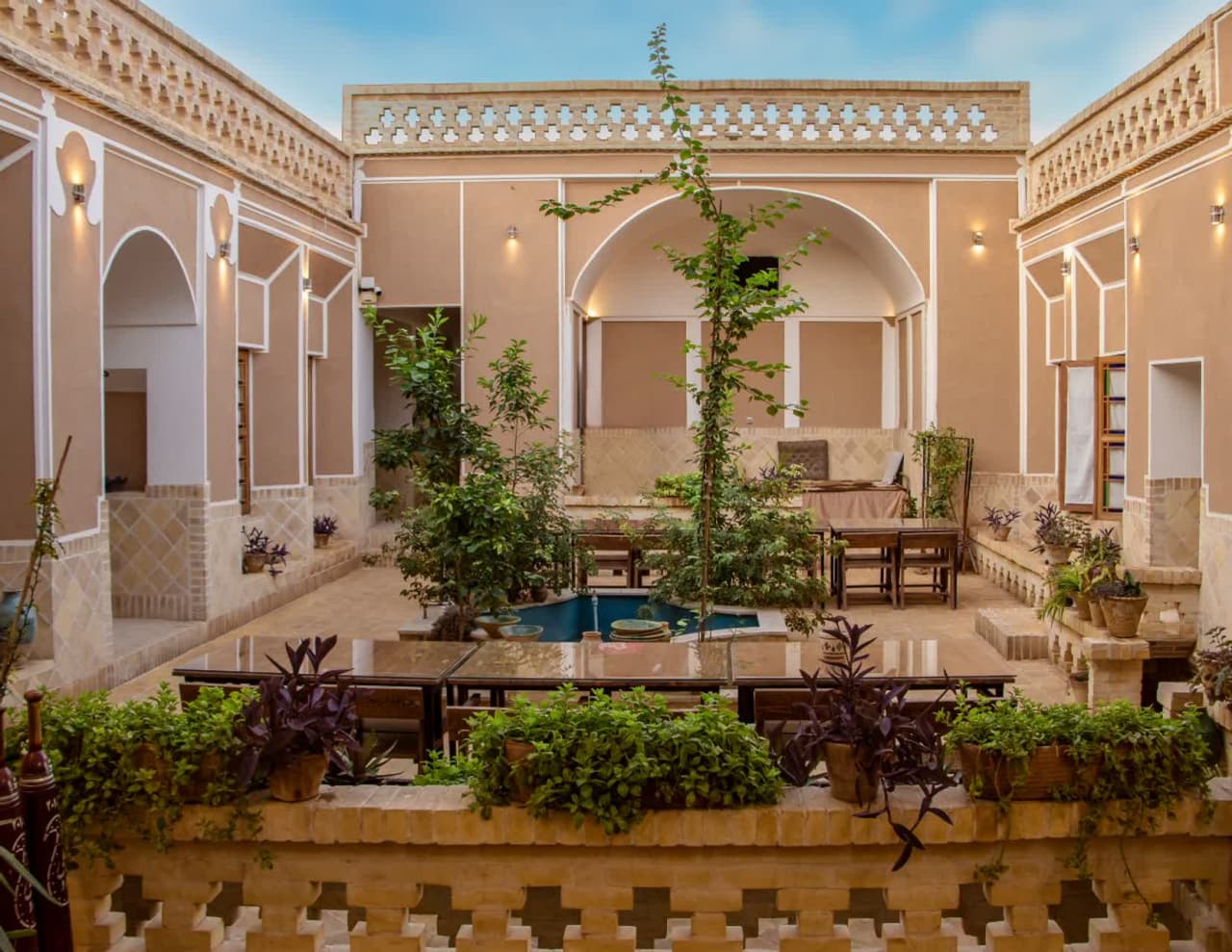 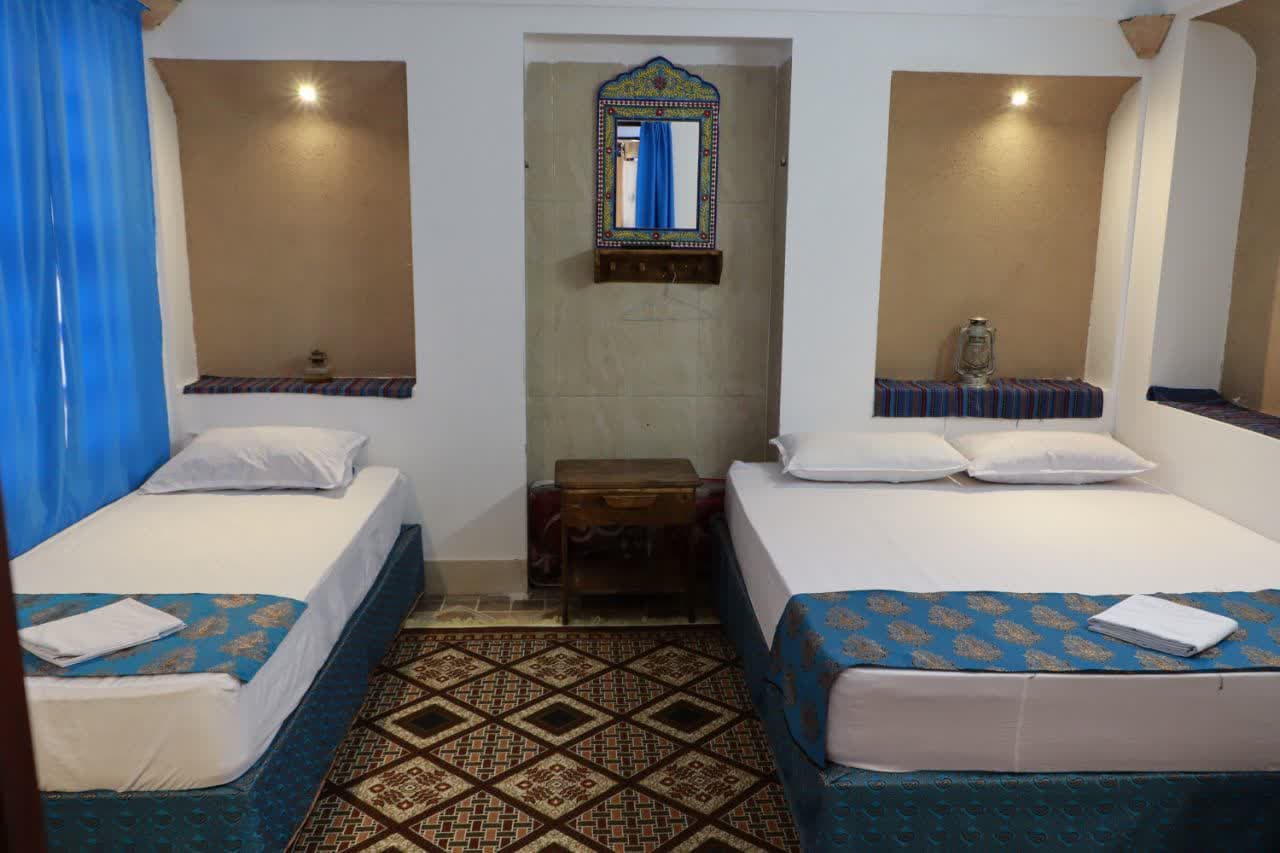 هزینه اقامت در هتل فردوسی مشهد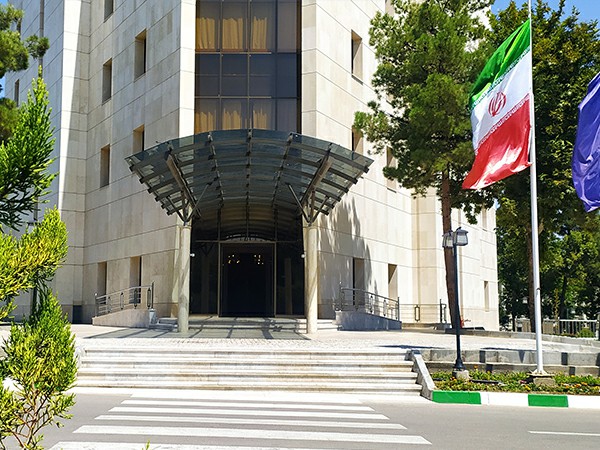 هزینه اقامت در هتل قائم (عج) مشهد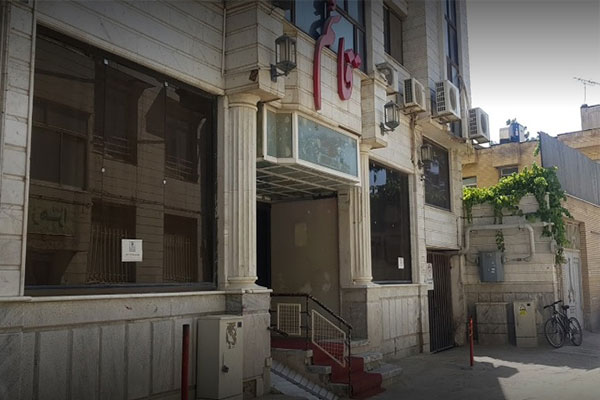 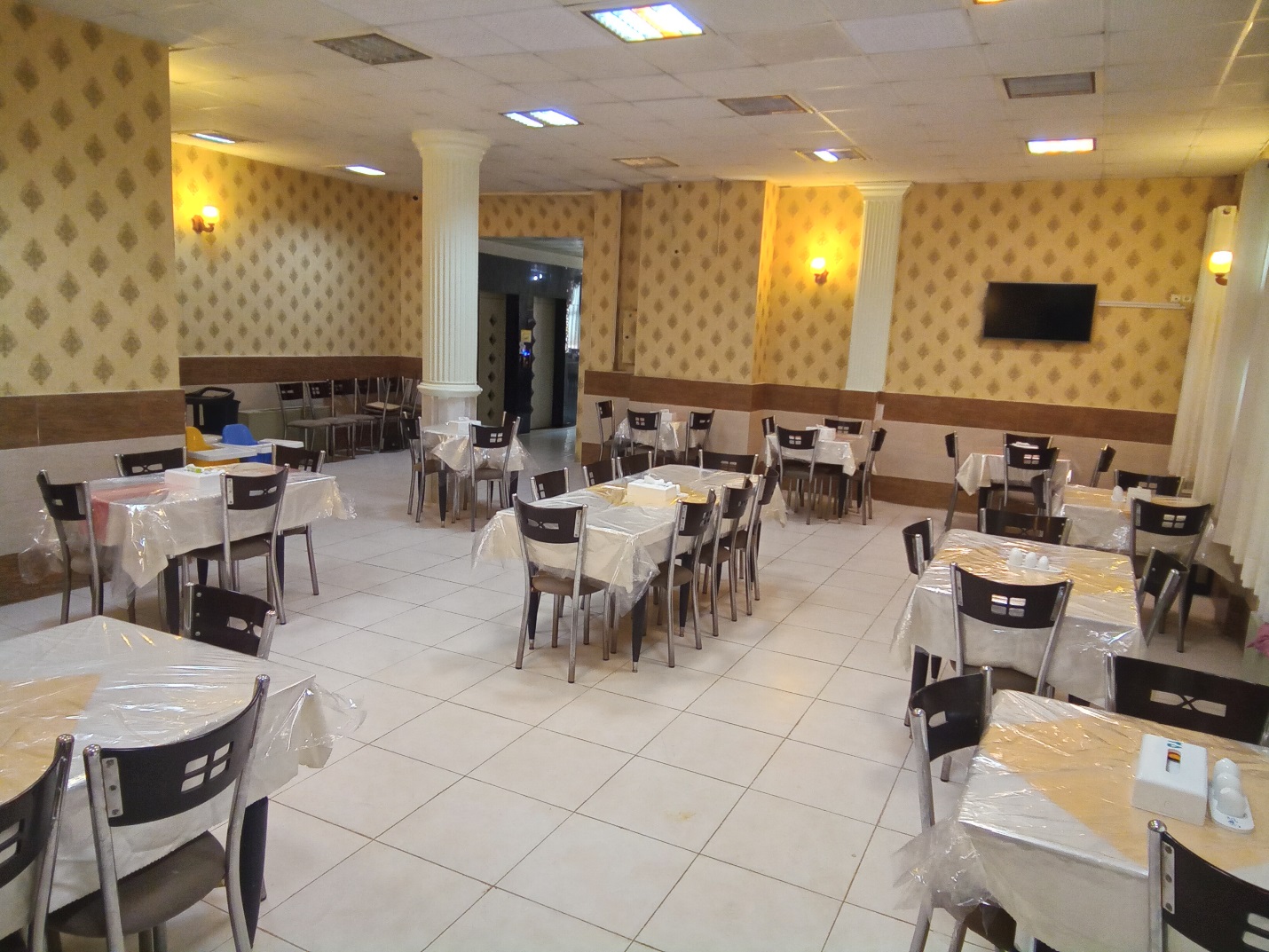 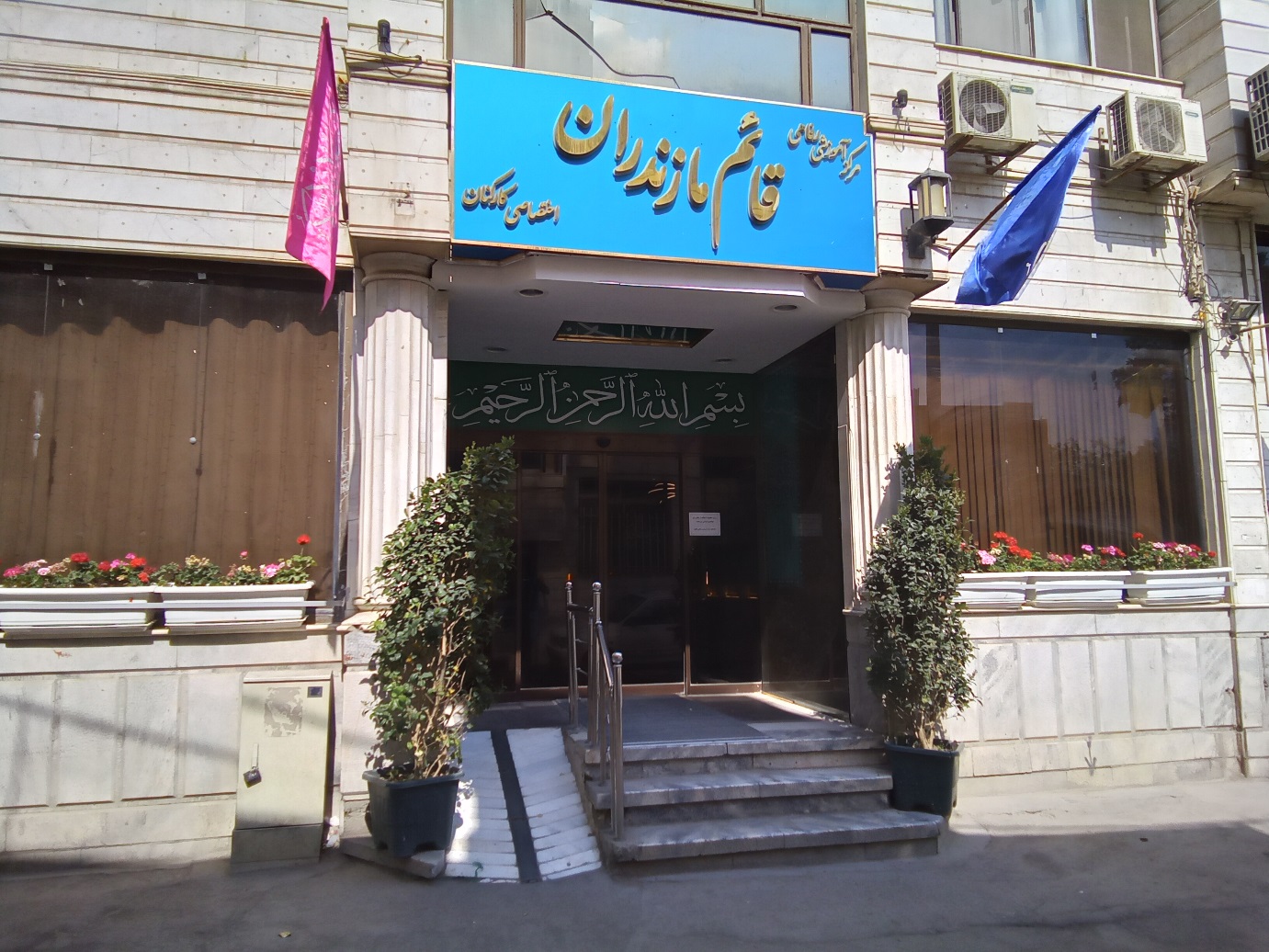 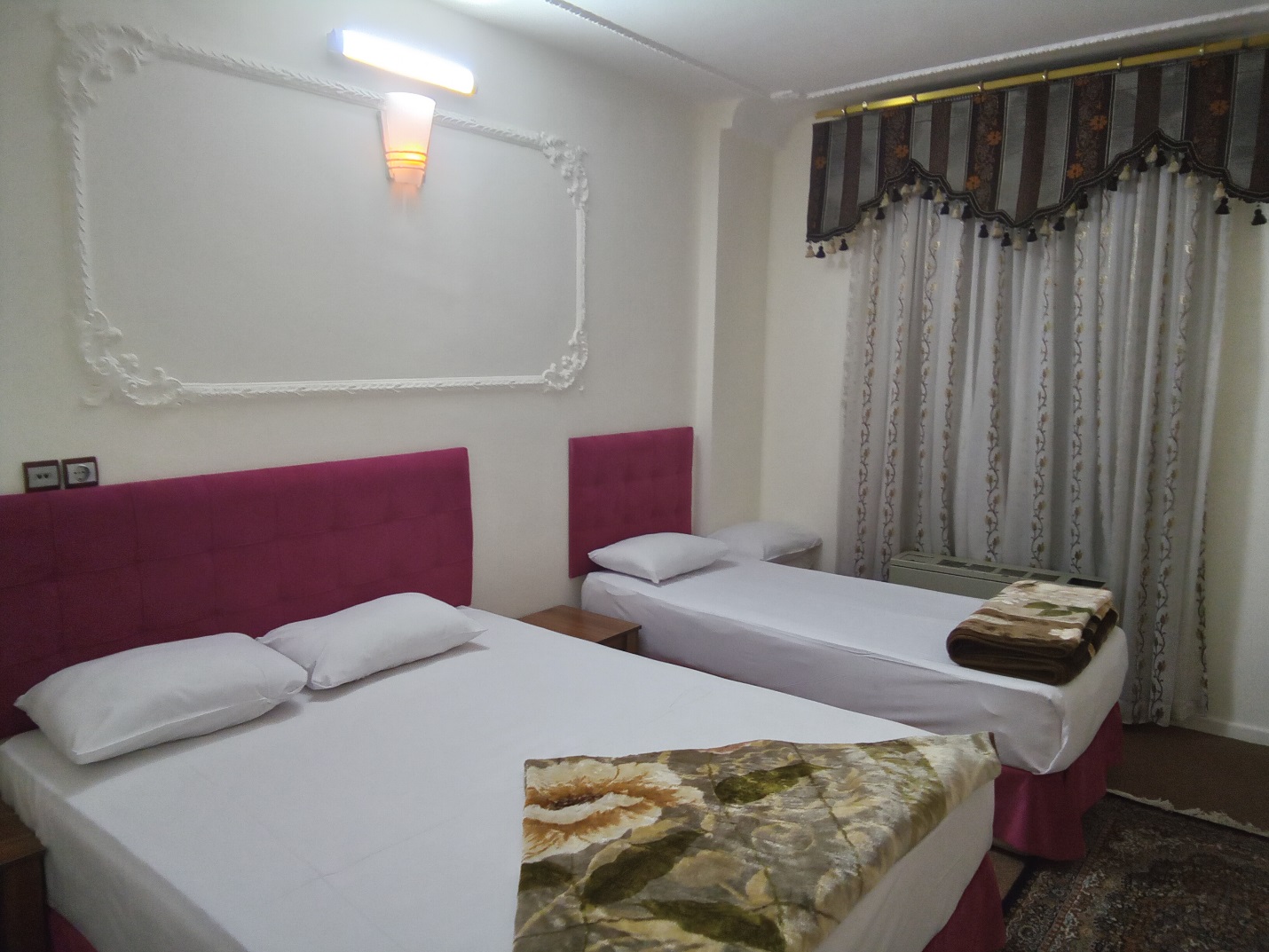 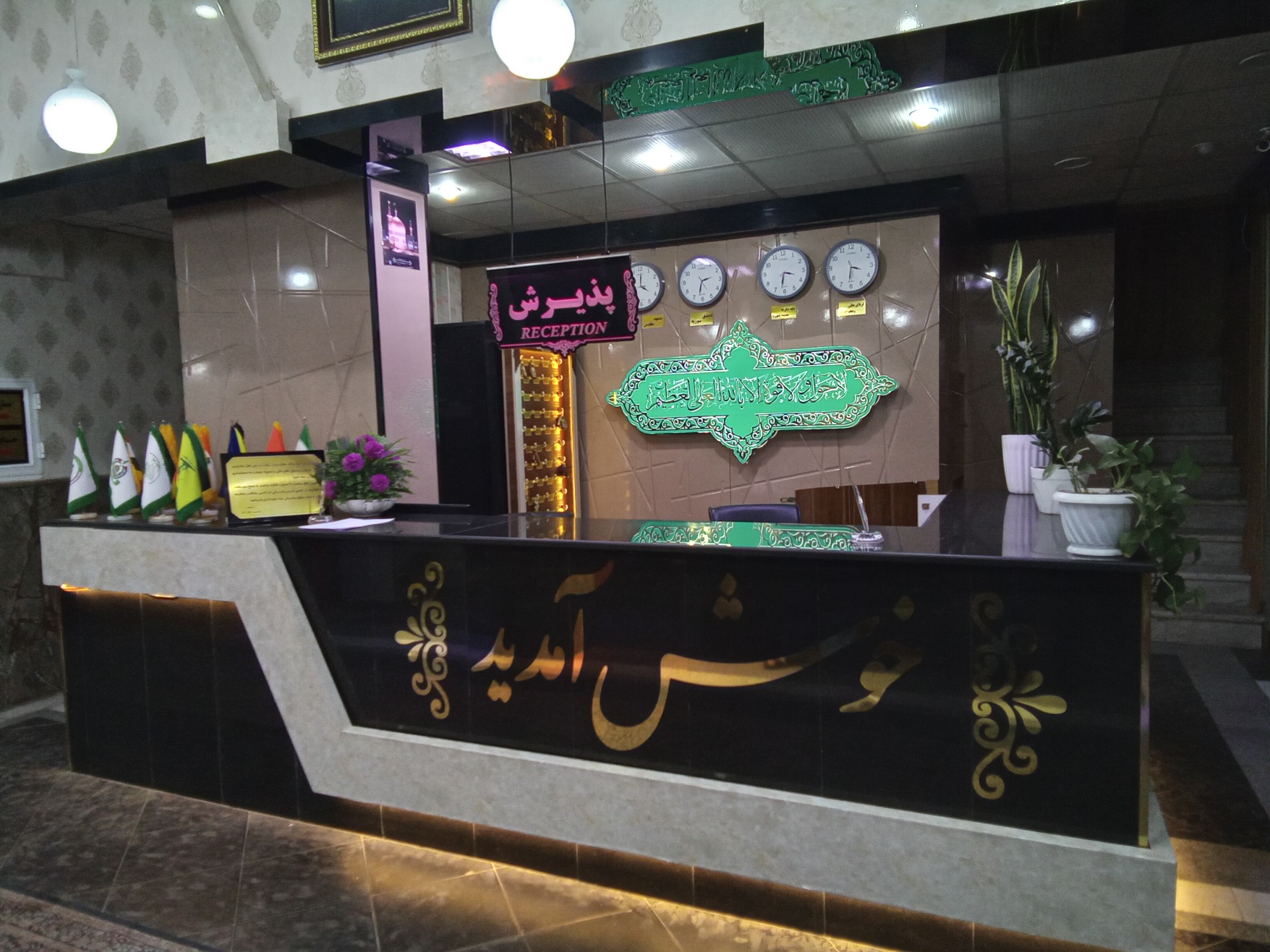 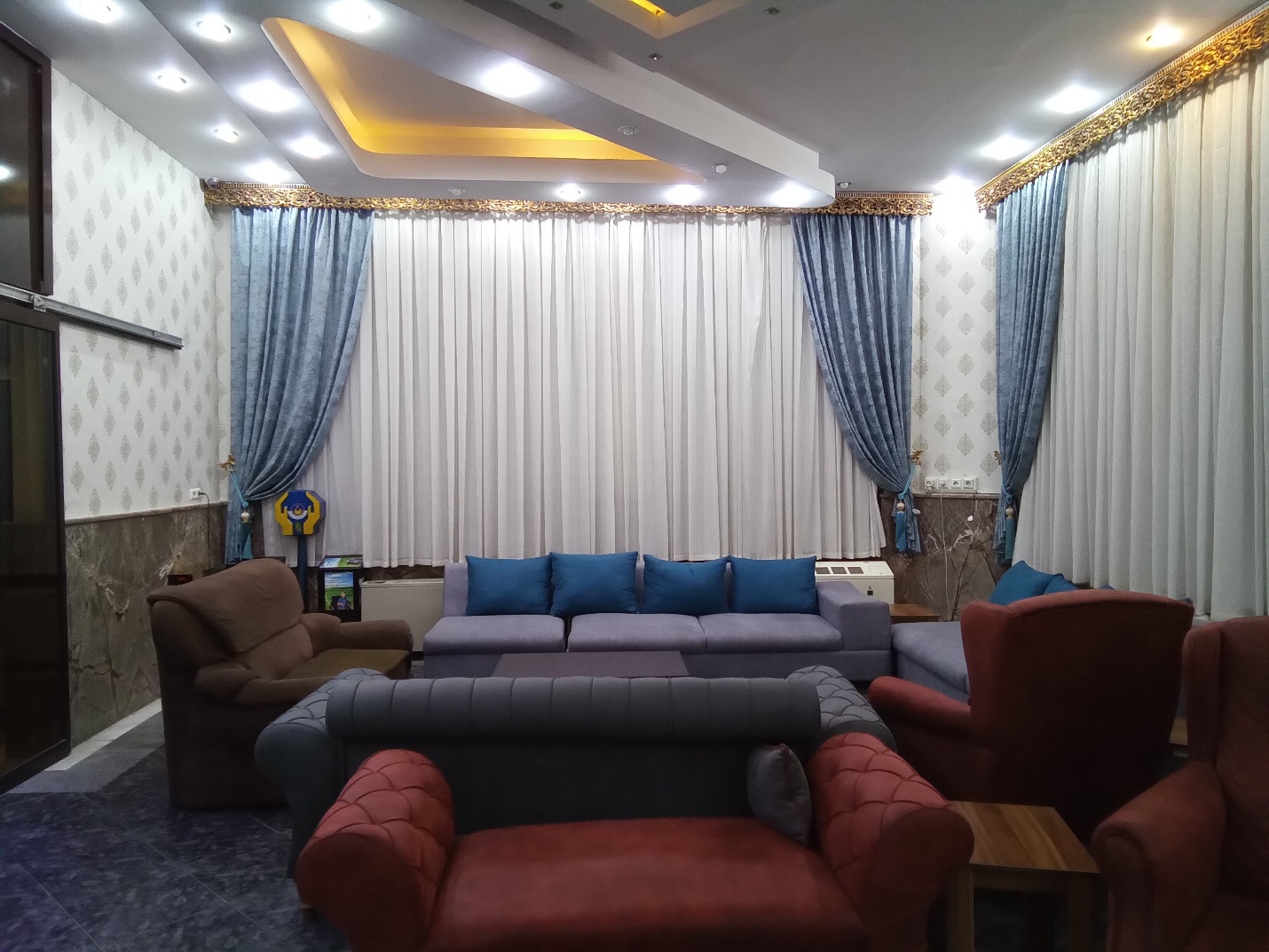 هزینه اقامت در مهمانسرای دانشگاه یزد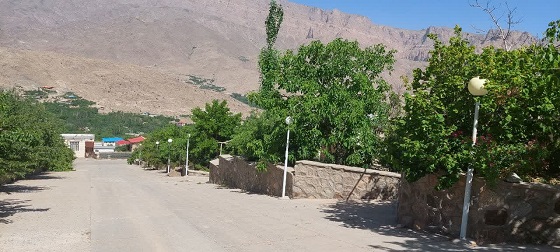 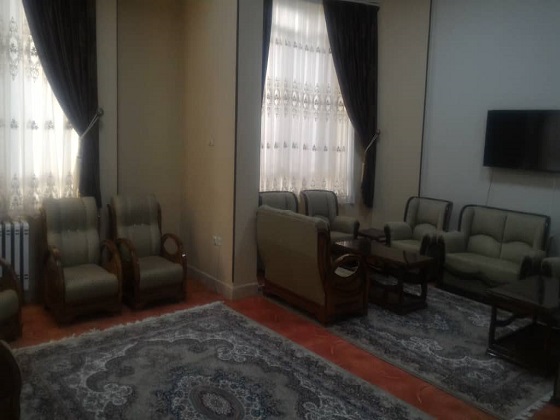 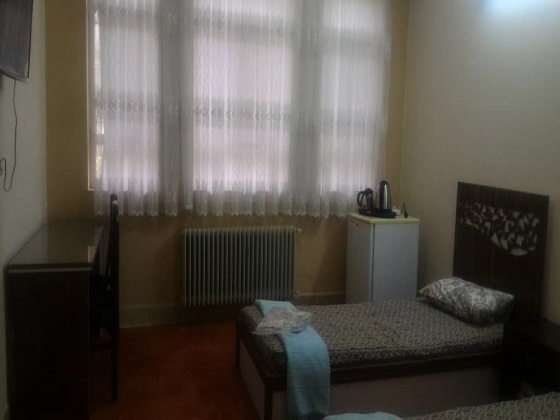 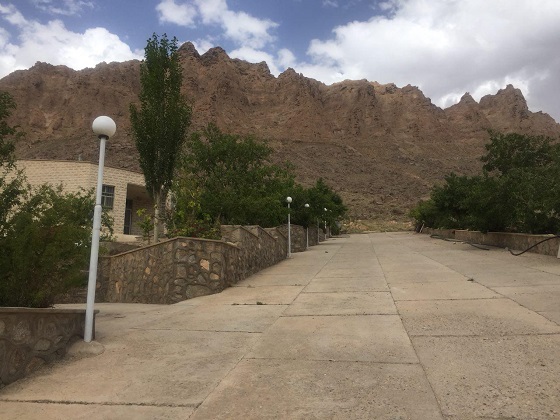 هزینه اقامت در مهمانسرای دانشگاه هرمزگان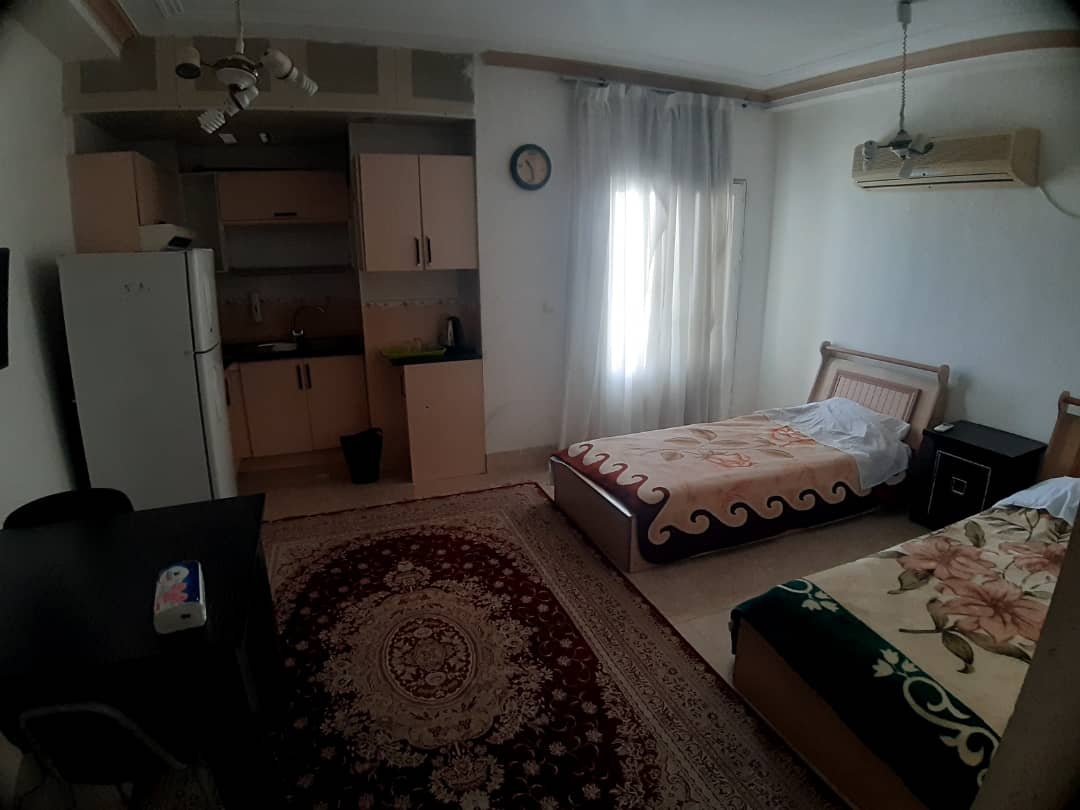 هزینه اقامت در مهمانسرای دانشگاه کاشان 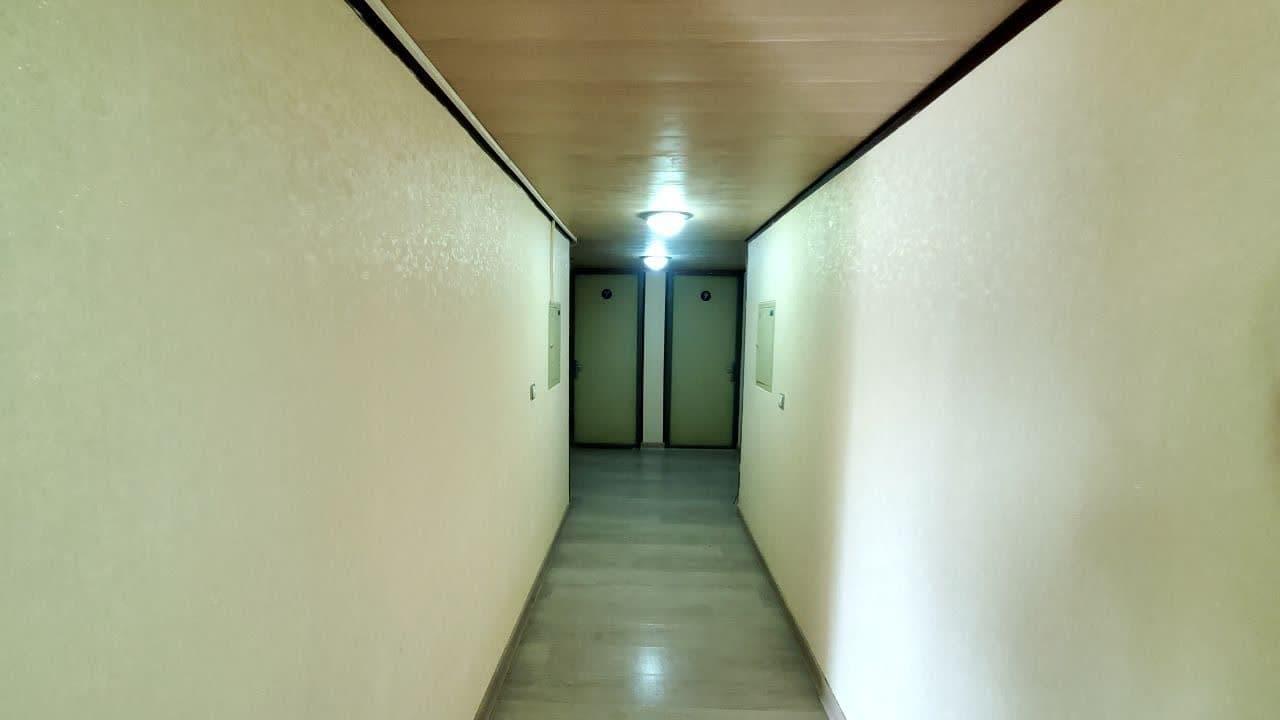 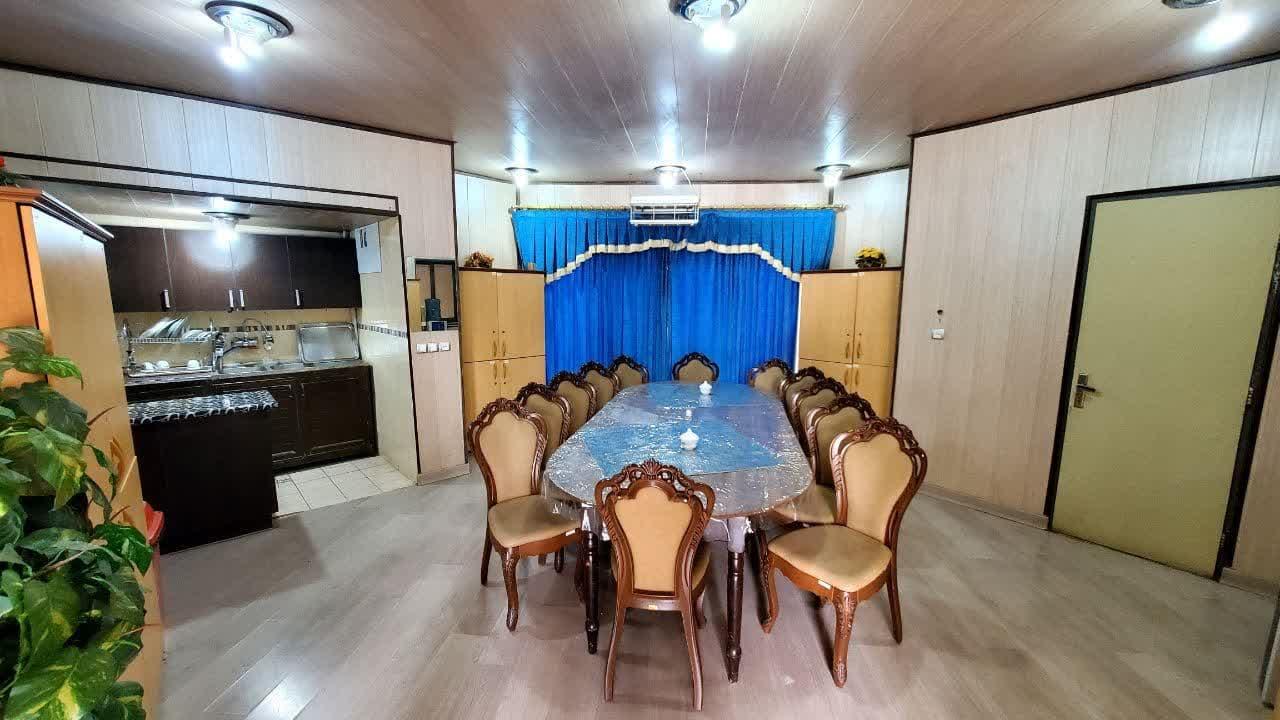 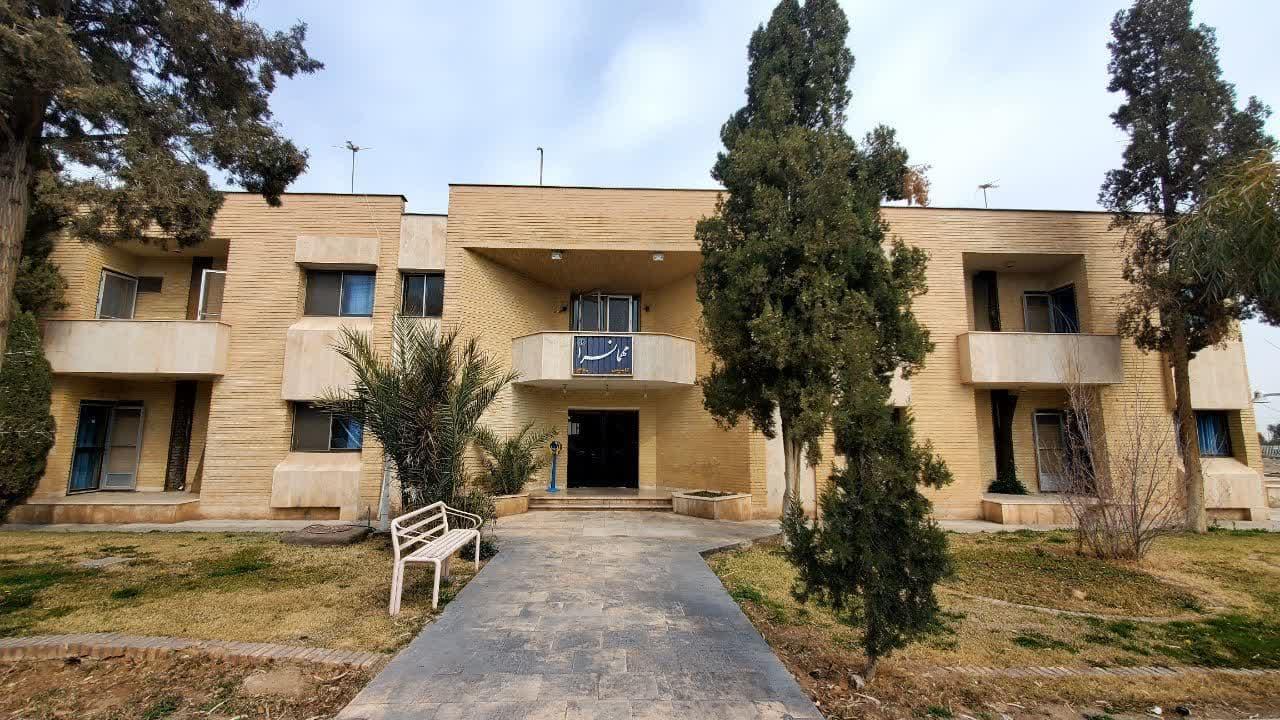 هزینه اقامت در مهمانسرای دانشگاه صنعتی شیراز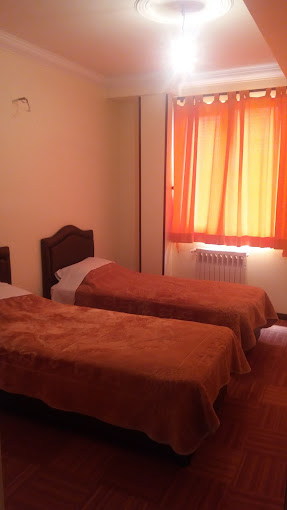 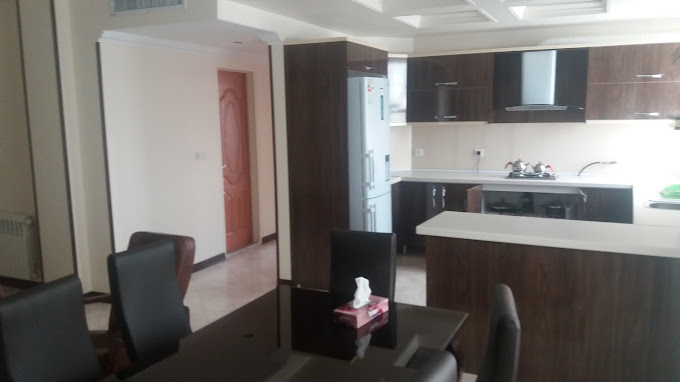 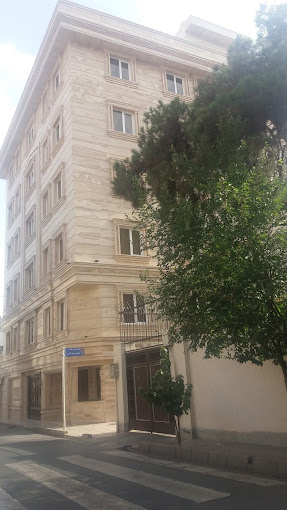 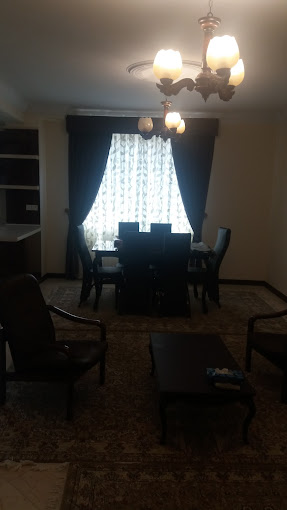 نرخ اتاق (ریال)نوع اطاقردیف9.000.000دو تخته 113.500.000سه تخته2هماهنگی با شماره 0313316800-03133912575اطلاعات تماس3اصفهان – میدان استقلال بلوار دانشگاه صنعتی اصفهان مجتمع هشت بهشت اصفهان – میدان استقلال بلوار دانشگاه صنعتی اصفهان مجتمع هشت بهشت آدرسبهمراه داشتن کارت پرسنلی دانشگاه الزامی است ساعت تحویل 14 اعت خروج 12 است. بهمراه داشتن کارت پرسنلی دانشگاه الزامی است ساعت تحویل 14 اعت خروج 12 است. توضیحاتنرخ اتاق (ریال)نوع اطاقردیف8.000.000آپارتمان دو خوابه18.000.000آپارتمان سه خوابه2هماهنگی با شماره 09132141245آقای فهرستاطلاعات تماس3مهمانسرا ی حکیم نظامی در بهترین نقطه از شهر اصفهانمهمانسرا ی حکیم نظامی در بهترین نقطه از شهر اصفهانآدرسبهمراه داشتن کارت پرسنلی دانشگاه الزامی است ساعت تحویل 14 اعت خروج 12 است. بهمراه داشتن کارت پرسنلی دانشگاه الزامی است ساعت تحویل 14 اعت خروج 12 است. توضیحاتنرخ اتاق (ریال)نوع اطاقردیفبرای هر تخت  500.000آپارتمان دو خوابه1برای هر تخت 500.000آپارتمان سه خوابه2هماهنگی با شماره 09143247642آقای دمیرچیاطلاعات تماس3دانشگاه ارومیه کیلو متر ده جاده سرودانشگاه ارومیه کیلو متر ده جاده سروآدرسبهمراه داشتن کارت پرسنلی دانشگاه الزامی است ساعت تحویل 14 ساعت خروج 12 است. بهمراه داشتن کارت پرسنلی دانشگاه الزامی است ساعت تحویل 14 ساعت خروج 12 است. توضیحاتنرخ اتاق (ریال)نوع اطاقردیفبرای هر تخت  1000.000اطاق دو تخته و سه تخته 1برای هر تخت  1000.000اطاق جهار و پنج تخته 2هماهنگی با شماره 09354231111آقای رحیمیاطلاعات تماس3کرمانشاه – طاق بستان خ دانشگاه دانشگاه رازی کرمانشاهکرمانشاه – طاق بستان خ دانشگاه دانشگاه رازی کرمانشاهآدرسبهمراه داشتن کارت پرسنلی دانشگاه الزامی است ساعت تحویل 14 ساعت خروج 12 است. بهمراه داشتن کارت پرسنلی دانشگاه الزامی است ساعت تحویل 14 ساعت خروج 12 است. توضیحاتنرخ اتاق (ریال)نوع اطاقردیفبرای هر تخت  11.000.000اطاق دو تخته1برای هر تخت 11.000.000اطاق سه و چهار تخته 209139695778آقای توکلیاطلاعات تماس3دانشگاه یزد دانشگاه یزد آدرسبهمراه داشتن کارت پرسنلی دانشگاه الزامی است ساعت تحویل 14 ساعت خروج 12 است. بهمراه داشتن کارت پرسنلی دانشگاه الزامی است ساعت تحویل 14 ساعت خروج 12 است. توضیحاتنرخ اتاق (ریال)نوع اطاقردیفبه سایت دانشگاه هتل فردوسی مشهد مراجعه شوداطاق دو تخته1به سایت دانشگاه هتل فردوسی مشهد مراجعه شوداطاق سه تخته 2خراسانی 05138795620اطلاعات تماس3مشهد بلوار رضوی نبش رضوی 21 جنب هتل پردیسان مشهد بلوار رضوی نبش رضوی 21 جنب هتل پردیسان آدرسبهمراه داشتن کارت پرسنلی دانشگاه الزامی است ساعت تحویل 14 ساعت خروج 12 است. بهمراه داشتن کارت پرسنلی دانشگاه الزامی است ساعت تحویل 14 ساعت خروج 12 است. توضیحاتنرخ اتاق (ریال)نوع اطاقردیفبرای هر نفر با صرف صبحانه و ناهار و شام 4.500.000ریالاطاق دو تخته1برای هر نفر با صرف صبحانه و ناهار و شام 4.500.000ریالاطاق سه و چهار تخته 205132213064خانم حمزه لو داخلی 1اطلاعات تماس3خیابان شیرازی – شیرازی 14هتل قایم مشهدخیابان شیرازی – شیرازی 14هتل قایم مشهدآدرسبهمراه داشتن کارت پرسنلی دانشگاه الزامی است ساعت تحویل 10 ساعت خروج 12 است. درخواست حداکثر تا پانزدهم اسفند انجام شود.بهمراه داشتن کارت پرسنلی دانشگاه الزامی است ساعت تحویل 10 ساعت خروج 12 است. درخواست حداکثر تا پانزدهم اسفند انجام شود.توضیحاتنرخ اتاق (ریال)نوع اطاقردیفبرای دونفر  3.450.000اطاق دو تخته 1برای چهار نفر  5.400.000اطاق جهار تخته 2هماهنگی با شماره 03531234461 خانم حسینیاطلاعات تماس3یزد – صفائیه بلوار دانشگاه – دانشگاه یزدیزد – صفائیه بلوار دانشگاه – دانشگاه یزدآدرسبهمراه داشتن کارت پرسنلی دانشگاه الزامی است ساعت تحویل 14 ساعت خروج 12 است. بهمراه داشتن کارت پرسنلی دانشگاه الزامی است ساعت تحویل 14 ساعت خروج 12 است. توضیحاتنرخ اتاق (ریال)نوع اطاقردیف4.000.000اطاق یک خوابه 1هماهنگی با شماره 09177637040آقای بازیاراطلاعات تماس2همزگان دانشگاه بندر عباس کیلومتر9 جاده میناب به هرمزگانهمزگان دانشگاه بندر عباس کیلومتر9 جاده میناب به هرمزگانآدرسبهمراه داشتن کارت پرسنلی دانشگاه الزامی است ساعت تحویل 14 ساعت خروج 12 است. بهمراه داشتن کارت پرسنلی دانشگاه الزامی است ساعت تحویل 14 ساعت خروج 12 است. توضیحاتنرخ اتاق (ریال)نوع اطاقردیف4.500.000اطاق یک خوابه 1https://sarv.kashanu.au.ir/login.aspxاطلاعات تماس2کاشان کیلومتر 6 بلوار قطب راوندی دانشگاه کاشانکاشان کیلومتر 6 بلوار قطب راوندی دانشگاه کاشانآدرسبهمراه داشتن کارت پرسنلی دانشگاه الزامی است ساعت تحویل 14 ساعت خروج 11 است. بهمراه داشتن کارت پرسنلی دانشگاه الزامی است ساعت تحویل 14 ساعت خروج 11 است. توضیحاتنرخ اتاق (ریال)نوع اطاقردیفبصورت رایگان اطاق دو خوابه  1هماهنگی با شماره 09177177145آقای طاهریاطلاعات تماس2استان فارس- شیراز بلوار مدرس دانشگاه صنعتی شیرازاستان فارس- شیراز بلوار مدرس دانشگاه صنعتی شیرازآدرسبهمراه داشتن کارت پرسنلی دانشگاه الزامی است ساعت تحویل 14 ساعت خروج 11 است. بعلت معاوضه مهمانسرا بادانشگاه صنعتی شیراز هزینه اقامت رایگان میباشد. ضمنا متقاضیان برای استفاده از مهمانسرا شیرازجهت قرعه کشی در خواست خود را به مدیریت امور اداری دانشگاه ارسال نمایند. لذا مهلت ثبت نام تا پایان وقت اداری نهم اسفند  روز چهارشنبه میباشد.بهمراه داشتن کارت پرسنلی دانشگاه الزامی است ساعت تحویل 14 ساعت خروج 11 است. بعلت معاوضه مهمانسرا بادانشگاه صنعتی شیراز هزینه اقامت رایگان میباشد. ضمنا متقاضیان برای استفاده از مهمانسرا شیرازجهت قرعه کشی در خواست خود را به مدیریت امور اداری دانشگاه ارسال نمایند. لذا مهلت ثبت نام تا پایان وقت اداری نهم اسفند  روز چهارشنبه میباشد.توضیحات